For Immediate Release:  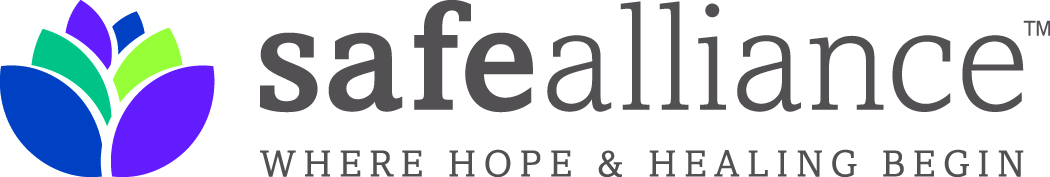 100 Holes of Golf in a Single Day – The Longview 100Golfing Marathon to Raise Funds for Safe Alliance and Victims of Domestic Violence and Sexual Assault Weddington – On May 6, 2013, more than 20 members of the Club at Longview will be playing 100 holes of golf in a single day on a championship golf course beginning in the early morning hours and ending before dusk all in the name of charity.And for the third year in a row, proceeds from this golfing marathon will benefit the programs and services of Safe Alliance, which recently opened the 80-bed Clyde and Ethel Dickson Domestic Violence Shelter.  In the past 2 years, the Club at Longview Golfers raised more than $250K for Safe Alliance – and hopes are high for another successful outing.  This year, the golfers have already generated more than $50K for Safe Alliance through pledges and a “silent and live” auction.  Playing 100 holes of golf in a single day requires skill, endurance, strategy, discipline and a love of golf.  It is an amazing challenge.  But more than that, it is a shared experience and commitment to raise funds that will change the lives of women and children who suffer at the hands of batterers and abusers. “This is the 5th Annual Longview 100 and third consecutive year the group has supported Safe Alliance. Some people walk or run for charity; we chose to incorporate our hobby and love of golf to achieve this goal,” said Geoff White, golfer/member at the Club at Longview and co-chairman for this year’s Longview 100 Golf and Benefit events.“Personally, I love this event and raising money for Safe Alliance as I firmly believe in their mission that ‘all individuals and families deserve to live in safe and supportive environments.’  Domestic and sexual violence and child abuse are community-wide issues and we need to help and support those directly impacted while increasing awareness of these issues across the greater Charlotte area.  The past three years the Longview 100 has seen the number of donors for this effort increase, which tells me we are increasing awareness while raising money to provide further support and services,” said Geoff.  “I think it is amazing that anyone could actually play 100 holes of golf in a single day.  But these players thrive at the challenge.  At the same time, they are changing the lives of people impacted by violence and trauma,” said Safe Alliance President & CEO Phil Kline.  “We are so grateful to the Club at Longview as it supports our mission of providing hope and healing for people in crisis.”The Longview 100 cause is serious – but the event is both a golfer’s dream and endurance test.“We play fast and furious for the first 36 holes, trying to complete it inside 4 and half hours,” said Nick Page, who initiated the Longview 100 ago with fellow Club at Longview member Brian Headrick.  “Then, we generally shift to a survival rhythm for the middle 36.  At that point, we just hang on straight to the finish line.  It’s all about great friendships, a love of golf – and survival.”Safe Alliance is proud that three members of our board of directors are playing in the Longview 100 this year – John Tighe, Nick Page and Will Caulder.The roster of golfers for The Longview 100 is full.  But those interested in contributing to this most unique golfing event can visit:  http://www.ufsevents.org/For more information about The Longview 100 or the work of Safe alliance, please contact Bill Coy at Bill.Coy@safealliance.org or 704 367-2707.    Safe Alliance supports victims of domestic and sexual violence, and child abuse and helps people build safe, healthy relationships.   We do this through a continuum of shelter, counseling, legal and advocacy services serving over 20,000 people a year in Mecklenburg, Cabarrus, Union and south Iredell counties while reaching 20,000 more through advocacy and education.    -END-